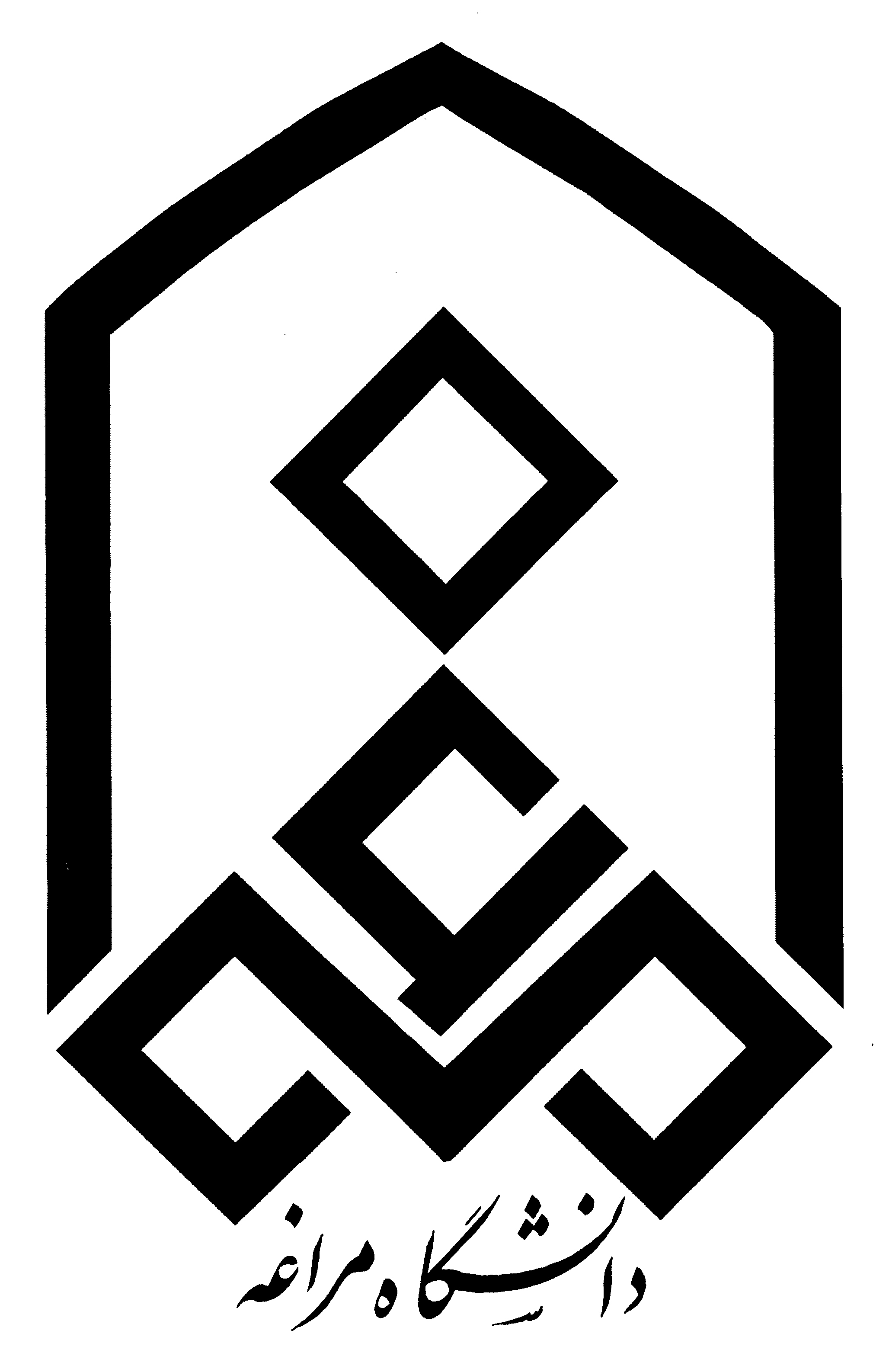 کاربرگ شمارۀ 2 (تایید مقاله)تأیید مقالة مستخرج از پایان‌نامة دانشجوی کارشناسی ارشد(توسط استاد راهنمای دانشجو تکمیل شود)اینجانب .............................................. استاد راهنمای پایان‌نامة آقای / خانم .......................... دانشجوی / دانش‌آموختة مقطع کارشناسی ارشد رشتة ................. تأیید می‌نمایم مقالات ایشان با عناوین زیر:..........................................................................  در مجله  ...............................  به شماره ..... جلد ........... .........................................................................در مجله ................................. به شماره .... جلد ......،  که با مشخصات زیر چاپ شده‌اند، مستخرج از پایان‌نامة کارشناسی ارشد ایشان می باشند:بررسی مشخصات مقالات مذکور بنا به درخواست نامبرده و تنها برای شرکت در مصاحبة دکتری دانشگاه مراغه است، ارزش قانونی دیگری ندارد  و قابل تـرجمه نیست.نام و نام خانوادگی استاد راهنما :				 امضاء و تاریخ   نام و نام خانوادگی دانشجو :  					امضاء و تاریخ      														 			نویسنده مسئول مقالهنقش نویسنده در پایان‌نامه دانشجودانشگاه یا سازمان متبوع نویسندهنام و نام خانوادگی نویسندهردیفبله                      خیراستاد راهنما           استاد مشاور           سایر 1بله                      خیراستاد راهنما           استاد مشاور          سایر 2بله                      خیراستاد راهنما           استاد مشاور          سایر 3